E Detailed aspects of issues with a vocabulary specification formalism E.1 IntroductionSNOMED CT vocabulary domain constraints (§ 5 ) specifies SNOMED CT value sets using a ‘simple notation'. As noted in Approach to Value Set Constraint Specifications (§ 5.2 ) this simple notation may result in certain error patterns in membership testing. Two related requirements for value set specification need to be considered. These, and the dominant error patterns that will be encountered if they are not addressed are as follows: The ability to specify post-coordination-accommodating ‘implicit Expression’ value sets. It is already a common convention in HL7 v3 messaging specifications to exploit the hierarchical nature of certain terminologies by referring to a value set member and indicating that this member and the members that it subsumes should constitute an allowable value set. An extended requirement refers to the ability to define value sets that will test the suitability of candidate SNOMED CT Expressions which may have become valid as a result of post-coordinated attribute refinement, but would fail ‘simple implicit’ validity testing against ‘node’ subsumption ('simple subsumption'). Failure to satisfy this requirement will principally result in false negative (erroneous rejections) treatment of suitable post-coordinated expressions. The ability of value set specifications to allow the communication of 'Finding/Procedure/Observable entity'-based Expressions as well as their post-coordinated ‘situation/context wrapped’ and pre-coordinated 'context-dependent' or 'situation' counterparts [SNOMED CT has recently renamed the top-level concept of 'context-dependent categories' (where can be found 'finding' and 'procedure' Concepts where nuances of status and state are explicit in the reference data) - the top-level Concept in this chapter is now named 243796009|situation with explicit context (situation)|]. Failure to satisfy this requirement will commonly result in false negative (erroneous rejection) treatment of suitable post-coordinated expressions and either false positive (erroneous inclusion) or false negative treatment of pre-coordinated Expressions (depending on the value set specification strategy adopted). Neither of the above requirements can be satisfactorily supported by value set specifications that either simply enumerate ‘valid codes’ or ‘valid subsumption nodes’ ('codes and logical descendants'). These requirements are now explored in more detail, and are followed by (1) an enumeration of the desirable features of a specification formalism and (2) an explanation for the inclusion of a normalization step in value set testing.  E.2 ‘Implicit Expression’ value setsWhilst ‘simple implicit’ (subtype testing) value set specifications are suitable for ‘Primitive’ SNOMED CT Concepts (even if post-coordination is allowed), in those situations where value sets are specified by reference to ‘Fully Defined’ Concepts, a ‘simple’ solution is inadequate.  E.2.1 Requirements for ‘abstract or Primitive SNOMED CT Concepts’As with (presumably) all vocabularies organized by subsumption hierarchies, SNOMED CT includes a number of abstract14 ‘high-level’ Concepts that can be thought of as organizing the content into coherent ‘chapters.’ By example, SNOMED CT has high-level Concepts such as [ 404684003 | clinical finding ], [ 71388002 | procedure ] and [ 105590001 | substance ], each correspondingly subsuming thousands of pre-coordinated Concepts that are deemed to be ‘Findings’, ‘Procedures’ or ‘Substances.’ It is a property/requirement of the SNOMED CT classification process that a distinction is made between ‘Primitive’ and ‘Defined’ Concepts (put simply, only Defined [in terms of other Concepts] Concepts can acquire new, inferred sub-types as a result of the classification process), and whilst a high number of Defined Concepts is desirable for more complete classification, it is an inevitable feature of SNOMED CT that a number of Concepts need to be regarded as Primitive (to introduce nuances of the world against which ‘Defined’ content can be formally differentiated). For this guide, the importance of the Primitive/Defined15 distinction is that as long as value sets are defined by reference only to Primitive Concepts, we can be confident that, even where post-coordination is allowed16, Expressions cannot logically be ‘made’ members of the value set (§ E.2.3 ). This suggests that for many coarse-grained ‘universal’ value set specifications there is little need for a specification form of greater sophistication than: “this field may communicate Concepts subsumed by [SNOMED CT Primitive]a OR subsumed by [SNOMED CT Primitive]b OR subsumed by [SNOMED CT Primitive]…n” which would appear to be satisfactorily supported by a notation similar to the current HL7 documentation convention of:  E.2.2 Requirements for ‘detailed or fully-defined SNOMED CT categories’Whilst many ‘universal’ value sets can be specified by the mechanism above, as vocabulary domains are progressively constrained we may reach a point where a detailed SNOMED CT-derived value set is specified by reference to one or more Fully-Defined Concepts17. In this setting, where post-coordination is allowed, it will be possible to 'create' Expressions that are now members of the value set but whose ‘focus Concepts’ would not be members according to ‘simple’ subsumption testing (§ E.2.4 ). The '(clinical) focus Concept' (often singular but strictly-speaking a set of 'focus Concepts') is the Concept that to a large degree characterizes the type of Expression being documented or communicated. Reference to the SNOMED CT concept model when the nature of the 'focus Concept' is known will indicate which types of refinement and which axes of 'context modification' can be applied. For example, if the 'focus Concept' is a member of the set specified by [ <<404684003 | clinical finding ], inspection of the concept model will tell us that the Concept can be modified by selecting/refining values for defining characteristics with attribute names such as [ 363698007 | finding site ], [ 246112005 | severity ], [ 116676008 | associated morphology ] etc., and that the focus Concept can serve as the value of an [ 246090004 | associated finding ] attribute of a 'context/situation' wrapped post-coordinated Expression. Additional information which may influence appropriate aspects of model application are (1) whether a concept chosen from the sets specified by [ ((<<363787002 | observable entity |) OR (<<386053000 | evaluation procedure |)) ] is accompanied by a value (determining whether it should be treated by the concept model as a 'finding' or a 'procedure') and (2) the moodCode value of the relevant HL7 v3 class (as this will determine the detailed value applied to the respective attribute names [ 408729009 | finding context ] or [ 408730004 | procedure context ]). In order to avoid false rejection of valid ‘post-coordination by refinement’ Expressions, value set specifications need to be modified to allow their inclusion. Consistent with the guidance that is currently offered for normal form generation for data retrieval, the following general modifications to each specification (and, for comparison purposes, each 'candidate' expression) should be considered: A ‘relaxing’ of each ‘Focus Concept’ to its proximal primitive supertype(s)Explicit reference to the required Attributes of valid ExpressionsBy example, such a transformation would result in the 'simple' value set ‘predicate’ 33149006 | Pancreatectomy |being rephrased as 71388002 | procedure |:
{ 260686004 | method |= 129304002 | excision - action |,
363704007 | procedure site |= 15776009 | pancreatic structure |}and the value set ‘candidate’ 9524002 | Total pancreatectomy | being rephrased as 71388002 | procedure |:
{ 260686004 | method |= 129304002 | excision - action |,
363704007 | procedure site |= 181277001 | entire pancreas |} As indicated in figure F.2.4 ( (§ E.2.4 )), failure to include this transformation step would result in inappropriate rejection of a valid post-coordinated representation of 'total pancreatectomy'. The tests performed to determine value set membership against 'complex' value set predicates are still 'subsumption' tests, but here might be regarded as 'complex subsumption', insofar as testing will include steps such as candidate expression normalisation, structural predicate/candidate comparison (or the equivalent) and multiple 'simple subsumption' tests for focus concept, attribute name and attribute value comparisons.  E.2.3 The consequences of refinement post-coordination on valid value set membership for sets defined by reference to Primitive Concepts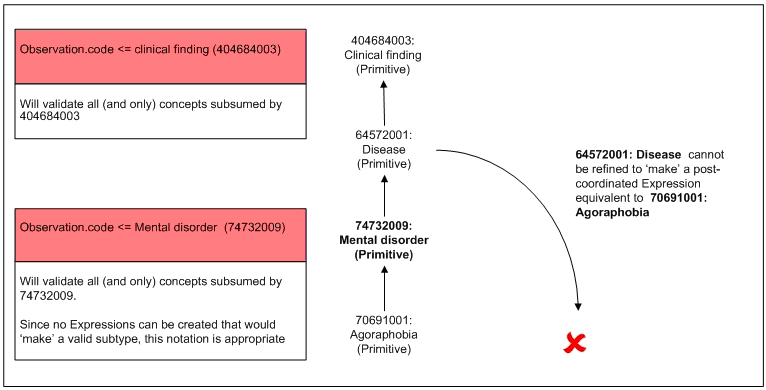  E.2.4 The consequences of refinement post-coordination on valid value set membership by reference to Fully Defined or 'Definable’ Concepts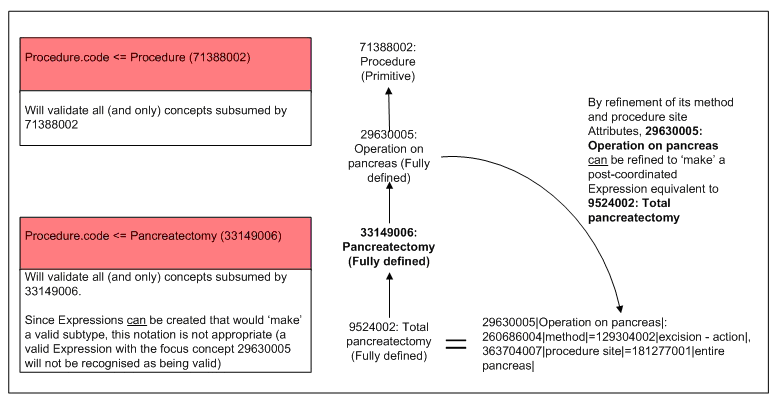  E.3 Pre- and Post-Coordinated Concepts and ExpressionsFor many 'universal' specifications it will be possible to anticipate and provide a set of appropriate value set clauses that would adequately accommodate, in a general sense, paired 'plain' pre-coordinated (Concepts specified in the sets [ <<404684003 | clinical finding ] and [ <<71388002 | procedure ]) and 'context/situation' ([ <<413350009 | finding with explicit context ] and [ <<129125009 | procedure with explicit context ]) pre-coordinated Concepts. It may well be desirable to do this, as there are many Concepts in the set specified by [ <<243796009 | situation with explicit context ] that represent useful clinical notions, and also happen to represent some nuance of status or state (e.g. 'dizziness' is a 'finding' and 'dizziness present' is an 'explicit situation' - the latter represented in SNOMED CT by [ 162260006 | dizziness present ]). For example we may wish to specify that both 'plain' clinical findings or their 'context/situation' counterparts are valid value set members: Whilst not worrying about the details of moodCode/context bindings (not all pre-coordinated 'context/situation' Concepts would be valid for all moodCode values), this notation would appear to suffice (specifying the paired ‘clinical finding’ and the ‘explicit situation' finding). However, consider the following more precise/refined 'simple' value set, consisting of a set of 'plain' Concept clauses: ((<<50043002 | disorder of respiratory system |) OR(<<49601007 | disorder of cardiovascular system |) OR(<<119292006 | disorder of gastrointestinal tract |))To reproduce the paired ‘simple & situation’ pattern here we also need pre-coordinated Concepts of the form: Respiratory system disorder with explicit context ORCardiovascular system disorder with explicit context ORGastrointestinal tract disorder with explicit contextEven if these did exist as pre-coordinated Concepts (currently they do not) we may well run into the same pattern of problem as in ‘Implicit Expression’ value sets, since it will be possible to ‘make’ a ‘Cardiovascular system disorder with explicit context’ Expression by post-coordinated refinement of a suitable 'context/situation' supertype. The second pattern of 'context/situation' representation (for example stating in a SNOMED CT Expression that a finding is 'present', or that a procedure was 'performed in the past on a family member') is the use of SNOMED CT's 'context/situation' wrapper in the creation of Expressions. This has the effect of introducing a 'focus Concept' from the set specified by [ <<243796009 | situation with explicit context ] and the nesting (as the value of the respective attributes [ 246090004 | associated finding ] or [ 363589002 | associated procedure ]) of the 'clinical kernel' Expression. Re-using the 'dizziness' example, it is possible to document 'dizziness present' by both the use of the existing pre-coordinated 'context/situation' Concept ([ 162260006 | dizziness present ]) and by the following Expression [ 373573001 | clinical finding present |: 246090004 | associated finding |= 404640003 | dizziness ]). A value set specification that is looking for subtypes of 'dizziness' (the 'finding') and 'dizziness present' (the 'situation') (by the specification [ ((<<404640003 | dizziness |) OR (<<162260006 | dizziness present |))] ) would inappropriately reject this Expression if only the 'focus Concept' [ 373573001 | clinical finding present ] was tested.  E.3.1 Context or situation wrapping, refinement and normal formsWe therefore have two patterns of problem: For pre-coordinated content, where explicit context/situation variants should also be allowed, we will need pre-coordinated 'situation with explicit context' Concepts that may well not exist Where post-coordination is allowed we also need specifications to accommodate content that has 'become valid' as a result of refinement of 'plain' Conceptsrefinement of 'context/situation' Concepts'context/situation wrapping' of 'plain' ConceptsIt therefore seems reasonable to regard value set specifications where post-coordination (by sub-type refinement or context/situation wrapping) is taking place as similar to predicate specification for post-coordinated data retrieval. With some modifications and additional tuning (see below) such ‘value set predicates’ can be generated by processing pre-coordinated ‘simple’ Concepts according to the published rules for SNOMED CT Expression transformation to normal forms. Without loss of precision this will result in specifications that will appropriately allow the communication of Expressions that would have been missed by simple subsumption testing.  E.4 End resultTaking the above suggestions to their conclusion, it is recommended that even for the most abstract value set specification, an inclusive value set representation will need to be modified from: To a form that states 'following value set normalization, valid Expressions will be those with a focus Concept in the descent of Finding with explicit context ( [ <<413350009 | finding with explicit context ] ) and a value for the attribute [ 246090004 | associated finding ] from the descent of Clinical finding ([ <<404684003 | clinical finding ]). For example: For more refined/precise value sets the change would be from:To a form more like E.5 Representational requirementsThe following sections include suggested enhancements of the transformation rules for generating comparable value set testing forms, and suggestions for an optimal representational formalism. It should be noted that the SNOMED Technical Design Team are currently developing a specification for a machine-readable representation of the SNOMED CT Concept Model. It is likely that there will be many similarities between a formalism for constraining what can and can't be said using the Concept Model and constraining/specifying what patterns of Expression can and can't be communicated.  E.5.1 Transformation rules.The current rules (for expression normalization for analysis purposes) apply soft default context values to un-specified axes e.g. the full transformation of ‘Disorder of cardiovascular system’ is 243796009 | situation with explicit context|:
{ 246090004 | associated finding | = ( 64572001 | disease |:
363698007 | finding site |= 113257007 | cardiovascular structure |)
,408729009 | finding context |= 410515003 | known present |
,408731000 | temporal context |= 410512000 | current or specified |
,408732007 | subject relationship context |= 410604004 | subject of record |}These values may place over-stringent restriction on suitable content to be communicated (e.g. the valid communication of negated findings), so the transformation rules would need loosening to state the simpler 243796009 | situation with explicit context |:
{ 246090004 | associated finding |= ( 64572001 | disease |:
363698007 | finding site |= 113257007 | cardiovascular structure | )} (some axes may however need to be specified – and could be done so here if moodCode constraints (e.g. those provided in section 2.2.2) are to be applied)  E.5.2 Components that need to be represented or required characteristics - ConceptsThe specification formalism needs to be able to detail which Concepts are to be included. E.5.3 Components that need to be represented or required characteristics-Only sub-types of ConceptsThe specification formalism needs to be able to detail whether only an identified Concept’s sub-types are to be included. E.5.4 Components that need to be represented or required characteristics -Included and excluded Concept sub-typesThe specification formalism needs to be able to detail which of an identified Concept’s sub-types are to be included. E.5.5 Components that need to be represented or required characteristics - Included AttributesThe specification formalism needs to be able to detail which attributes are required to be present (both attribute name and value set) for an Expression to be included.  E.5.6 Components that need to be represented or required characteristics-Excluded AttributesThe specification formalism needs to be able to detail which attributes are required to be present (both attribute name and value set) for an Expression to be excluded.  E.5.7 Components that need to be represented or required characteristics-Attribute/refinement nestingThe specification formalism needs to be able to represent any of the above features within a nested Expression structure.  E.6 Schematic Illustrations of SNOMED CT ExpressionsThese figures are reproduced from Transforming Expressions to Normal Forms – January 2006 External Draft Guide; © 2002-2006 College of American Pathologists as an illustrative reference to explain some of the language used elsewhere in this guide.  E.6.1 Illustration of names used to refer to general elements of an expression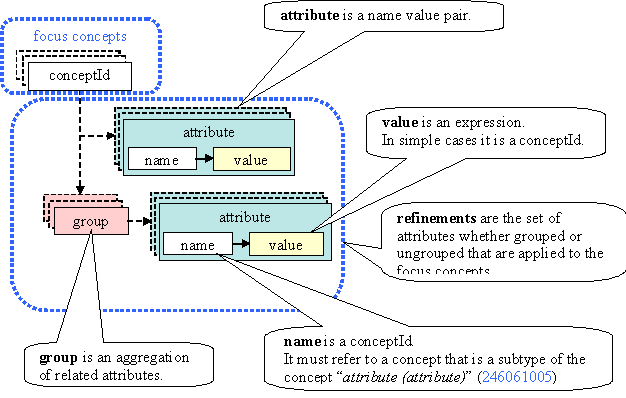  E.6.2 Illustration of the names used to refer to parts of a nested expression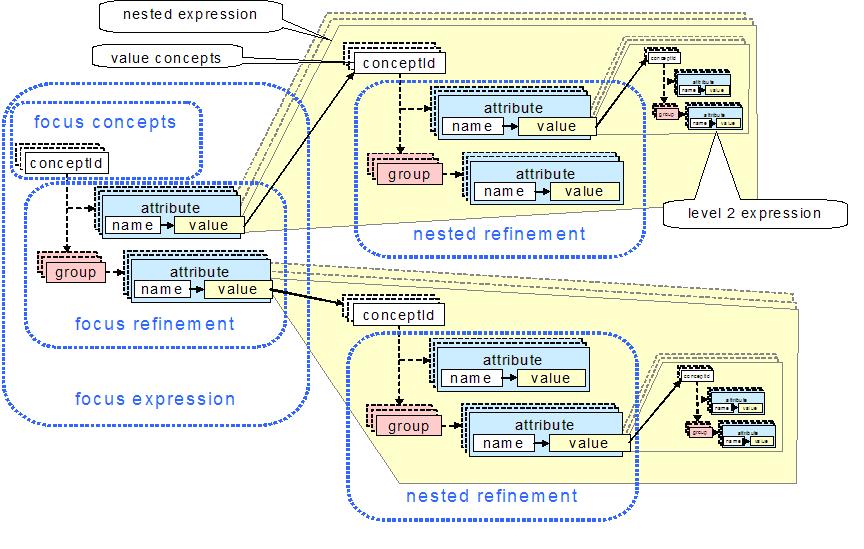  E.6.3 Illustration of the names used to refer to parts of an expression that represent context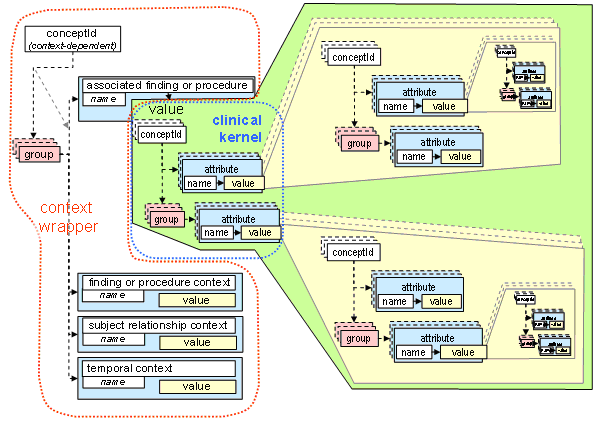 Endnotes[source] SNOMED Clinical Terms and SNOMED CT are registered trademarks of the International Healthcare Terminology Standards Development Organisation (IHTSDO). Prior to April 2007 the IP rights to SNOMED CT were owned by the College of American Pathologists (CAP) and for this reason some materials referenced by this document may still be badged with CAP Copyright. However, as far as the authors of this document are aware, ownership of all these materials has been transferred to the IHTSDO. [source] The Clinical Statement CMET is a proposed replacement for the Supporting Clinical Information CMET which is based on the Clinical Statement pattern. [source] This implementation guide does not recommend a particular model of meaning. See Normal Forms (§ 4 ) for more details. [source] The requirement for moodCode to be present may be met either by explicit inclusion or by a default specified in an HL7 model. [source] http://aurora.rg.iupui.edu/UCUM [source] Translation to from SNOMED CT to UCUM representations is supported by a mapping table developed by the UK NHS. It is anticipated that this will be maintained in future as part of SNOMED CT. [source] A third time attribute, Act.availabilityTime is related to the system availability of the information rather than the action itself. [source] These patterns assume the use of SNOMED CT. While other code systems (such as LOINC or ICD9) may be required or even preferable in some situations, these situations are outside the scope of this guide. [source] The Organizer class can be used to communicate batteries. Therefore measurement procedures representing batteries can be used. [source] The organizer may have contextual components (e.g. participants or act relationships) which propagate to nested observations. [source] SNOMED distributes an allergen subset, drawn from Substance and Product hierarchies. [source] Note that it may not be possible in this context to differentiate an allergic reaction from the condition of being allergic, since the data entry field only accepts substance and product values. [source] Note that the naming in SNOMED CT"s documentation/data has recently been updated - "context-dependent categories" in the data have been renamed "situation with explicit context". In this guide these concepts are referred to as [ <<243796009 | situation with explicit context ] or the more specific [ <<413350009 | finding with explicit context ] and [ <<129125009 | procedure with explicit context ]. [source] The distinction between ‘abstract’ and ‘detailed’ (e.g. between ‘procedure’ and ‘total pancreatectomy’) might be better articulated in alternative ways (e.g. ‘narrow’ and ‘broad intension’), but it is hoped that the point is clear. [source] Whilst it is fair to say that many ‘abstract’ SNOMED CT Concepts are ‘Primitive’, it should also be noted that many ‘detailed’ Concepts – such as the vast majority of concepts in the descent of [ <<105590001 | substance ] are also Primitive. [source] With the exception of ‘context/situation wrapping.’ [source] Or ‘potentially’ Fully Defined – that is, Concepts that could be modeled as Fully Defined within the published SCT concept model, but where either the modelling is insufficient, or where the modelling is sufficient but the 'Fully Defined' assertion has not been made by the editors of the terminology. Example 32. Act.code <=  [SNOMED CT Primitive]a OR [SNOMED CT Primitive]b OR [SNOMED CT Primitive]…nExample 33. Observation.code ((<<404684003 | clinical finding |) OR (<<413350009 | finding with explicit context |))Example 34. Observation.code ((<<404684003 | clinical finding |) OR (<<413350009 | finding with explicit context |))Example 35. Observation.code <=  [Following ‘value set’ normal form transformation]:413350009 | Finding with explicit context | : 246090004 | associated finding |= <<404684003 | clinical finding| Example 36. Observation.code  (( <<50043002 | disorder of respiratory system |) OR 		( <<NO CODE | respiratory system disorder with explicit context |) OR 		( <<49601007 | disorder of cardiovascular system |) OR 		( <<NO CODE | cardiovascular system disorder with explicit context |) OR 		( <<119292006 | disorder of gastrointestinal tract |) OR 		( <<NO CODE | gastrointestinal system disorder with explicit context |))Example 37. Observation.code [Following ‘value set’ normal form transformation]:		<<413350009 | Finding with explicit context|: 		246090004 | associated finding |= ( <<64572001 | disease |: 363698007 | finding site |= 		<<(( 20139000 | respiratory system structure | ) OR 		(113257007 | cardiovascular structure | ) OR 		(122865005 | gastrointestinal tract structure |))